FORMULARZ ZGŁOSZENIOWYDo udziału w projekcie „Aktywni z Szansą”Zgłaszam chęć udziału w projekcie pn. „Aktywni z Szansą”Zgłaszam chęć udziału w projekcie pn. „Aktywni z Szansą”Zajęcia i spotkania, w którym chcę wziąć udział:(istnieje możliwość udziału w zajęciach z zakresu tyflosportu, warsztatach, spotkaniach grupy samopomocy, wyjściach integracyjnych oraz wycieczce)             Cotygodniowe zajęcia nordic walking 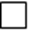 warsztaty rękodzielnicze - świece sojowewarsztaty rękodzielnicze - naturalne kosmetykiwarsztaty ekologiczne – woskowijkiwarsztaty ekologiczne – gotowanie zero west warsztaty fotograficznespotkania w ramach grupy samopomocy „Razem z Szansą”spacery edukacyjnewycieczka do Rugiiwyjście do teatruwyjście do filharmoniiwyjście do kinaDANE KONTAKTOWEDANE KONTAKTOWEDANE KONTAKTOWEDANE KONTAKTOWEImię (imiona) inazwiskoPeselPłećKobieta	MężczyznaADRES ZAMIESZKANIAADRES ZAMIESZKANIAADRES ZAMIESZKANIAADRES ZAMIESZKANIAMiejscowośćUlicaNumer domuNumer lokaluKod pocztowyPocztaTelefon kontaktowyAdres e-mailWzwiązkuzudziałemwprojekciezgłaszamswojeszczególnepotrzebynp.wynikającez niepełnosprawności:NIETAK, jakie:DEKLARACJA UCZESTNICTWA W PROJEKCIEJa, niżej podpisana(y), ……………………………………………………………………………………………………...……………………………........................................(imię, nazwisko składającego/ej oświadczenie) zam. ………………………………………………………………………………………………………………………………………………………………….(adres zamieszkania)Oświadczam, iż: wszystkie dane zawarte w formularzu zgłoszeniowym są zgodne z prawdą,posiadam  orzeczeniem o niepełnosprawności. Z powodu dysfunkcji narządu wzroku  04-O                Innezostałam/em poinformowana/ny, iż projekt jest współfinansowany ze środków PFRON przekazanych za pośrednictwem Województwa Zachodniopomorskiego.     ……………………………………………………………………....	                                   ...............…………………………………….                                  Miejscowość i data		                                                                                    PodpisJa, niżej podpisana(y), ……………………………………………………………………………………………………...…………………………….......................................(imię, nazwisko składającego/ej oświadczenie)zam. …………………………………………………………………………………………………………………………………………………………………(adres zamieszkania)wyrażam zgodę na przetwarzanie moich danych osobowych oraz dysponowanie jego wizerunkiem utrwalonym na fotografiach przez Fundację Szansa dla Niewidomych z siedzibą w Warszawie ul. Św. Chlubna 88 o numerze KRS 0000260011 w celach związanych ze wsparciem udzielanym przez Fundację w ramach realizacji zadania publicznego „Aktywni z Szansą”,  współfinansowanego ze środków PFRON przekazanych za pośrednictwem Województwa Zachodniopomorskiego.     W szczególności wyrażam zgodę na umieszczenie danych osobowych (imienia nazwiska) oraz fotografii (wizerunku) na stronie internetowej Fundacji, na profilu Fundacji na portalach społecznościowych, a także w materiałach publikowanych przez Fundację lub z inicjatywy Fundacji przez inne podmioty dla wyżej wymienionych celów. Moje dane nie będą profilowane i przekazywane innym podmiotom. Przyjmuję do wiadomości, że w każdej chwili mogę wycofać swoją zgodę, aby od tego momentu Fundacja Szansa dla Niewidomych nie wykorzystywała danych osobowych lub wizerunku w nowych publikacjach powstałych po dacie wycofania zgody. Szczegóły przetwarzania danych osobowych w Fundacji Szansa dla Niewidomych znajdują się na stronie https://www.szansadlaniewidomych.org/ w zakładce polityka prywatności.……………………………………………………………………....	                                   ...............…………………………………….                                  Miejscowość i data		                                                                            Podpis